Fecha:End of Spanish Topic Self Assessment – Todo Sobre MíFecha:End of Spanish Topic Self Assessment – Todo Sobre MíObjectives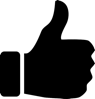 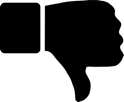 CommentsI can count to 10 in Spanish. I can say my name and ask someone their name in Spanish. I can say how I am and ask someone how they are in Spanish. I can say how old I am and ask someone how old they are in Spanish.I can say where I live and ask someone where they live in Spanish. ObjectivesCommentsI can count to 10 in Spanish. I can say my name and ask someone their name in Spanish. I can say how I am and ask someone how they are in Spanish. I can say how old I am and ask someone how old they are in Spanish.I can say where I live and ask someone where they live in Spanish. 